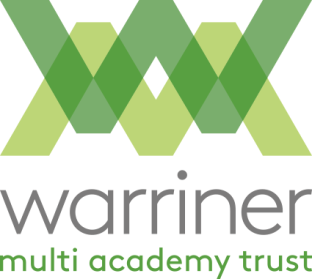 The Warriner Multi Academy TrustTLR Holder: Person specificationThe directors and LGBs are committed to safeguarding and promoting the welfare of children and young people and expects all staff and volunteers to share this commitment. An Enhanced Disclosure and Barring Service (DBS) check will be carried out for the successful candidate.EssentialDesirableEvidenceQualifications and experience:First degreeQualified teacher status.A continued commitment to own professional developmentTeaching experience (including training practice) within the designated age range.Understanding of child safeguarding issues and successful measures that promote and ensure the safeguarding of children.Knowledge of current legislation, guidance and developments relating to the specifics of the post.Successful practice in accordance with the teaching standards Qualifications and experience:Involvement in and organisation of wider school activities, including extra-curricular activitiesCommitment to continuing professional development activitiesApplication formCertificatesReferencesLeading and managing staff:Involvement in the development and implementation of policy and practicesUnderstanding of the need for systematic school self-evaluation and knowledge of strategies for achieving thisGood people management skillsAbility to delegate and support others to achieve specific targetsAbility to lead staff in a variety of contexts and by example where appropriateAbility to take difficult decisions and convey outcomes clearly and sensitively.Leading and managing staff:Good understanding of management and leadership issuesUnderstanding of effective performance management and professional development of staffSuccessful experience in a leadership or management role, e.g. subject leader.Application formLetter of applicationReferencesInterviewStrategic direction and development:Understanding of the key principles of development planning.Successful experience of implementing and managing changeSound understanding of financial planningStrategic direction and development:Experience of school improvementSets high expectations and inspires, motivates and challenges allpupils by:Establishing a safe and stimulating environment for pupils, rooted in mutual respect.Setting goals that stretch and challenge pupils of all backgrounds, abilities and dispositions.Demonstrating consistently, the positive attitudes, values and behaviour which are expected of pupils.Application formLetter of applicationReferencesInterviewLesson observationPromotes good progress and outcomes by pupils by:Being accountable for pupils’ attainment, progress and outcomes.Being aware of pupils’ capabilities and their prior knowledge, and plan teaching to build on these.Guiding pupils to reflect on the progress they have made and their emerging needs.Demonstrating knowledge and understanding of how pupils learn and how this impacts on teaching.Encouraging pupils to take a responsible and conscientious attitude to their own work and studyApplication formLetter of applicationReferencesInterviewsLesson observationDemonstrates good subject and curriculum knowledge by:Having a secure knowledge of the relevant subject(s) / age range and curriculum areas, fostering and maintaining pupils’ interest and addressing misunderstandings.Demonstrating a critical understanding of developments in the subject and curriculum areas, and promoting the value of scholarship.Demonstrating an understanding of and taking responsibility for promoting high standards of literacy, articulacy and the correct use of Standard English, whatever the teacher’s specialism.If teaching early reading, demonstrating a clear understanding of systematic synthetic phonics.If teaching early mathematics, demonstrating a clear understanding of appropriate teaching strategies.Application formLetter of applicationReferencesInterviewsLesson observationPlan and teach well-structured lessons by:Imparting knowledge and developing understanding through effective use of lesson time.Promoting a love of learning and children’s intellectual curiosity.Setting homework and planning other out-of-class activities to consolidate and extend the knowledge and understanding pupils have acquired.Reflecting systematically on the effectiveness of lessons and approaches to teaching.Contributing to the design and provision of an engaging curriculum within the relevant subject area(s).Application formLetter of applicationReferencesInterviewsLesson observationAdapt teaching to respond to the strengths and needs of all pupils by:Knowing when and how to differentiate appropriately, using approaches which enable pupils to be taught effectively.Having a secure understanding of how a range of factors can inhibit pupils’ ability to learn, and how best to overcome these.Demonstrating an awareness of the physical, social and intellectual development of children, and knowing how to adapt teaching to support pupils’ education at different stages of development.Having a clear understanding of the needs of all pupils, including those with special educational needs; those of high ability; those with English as an additional language; those with disabilities; and being able to use and evaluate distinctive teaching approaches to engage and support them.Application formLetter of applicationReferencesInterviewsLesson observationMake accurate and productive use of assessment by:Knowing and understanding how to assess the relevant subject and curriculum areas, including statutory assessment requirements.Making use of formative and summative assessment to secure pupils’ progress.Using relevant data to monitor progress, set targets, and plan subsequent lessons.Giving pupils regular feedback, both orally and through accurate marking, and encouraging pupils to respond to the feedback.Application formLetter of applicationReferencesInterviewsManage behaviour effectively to ensure a good and safe learning environment by:Having clear rules and routines for behaviour in classrooms, and taking responsibility for promoting good and courteous behaviour both in classrooms and around the school, in accordance with the school’s behaviour policy.Having high expectations of behaviour, and establishing a framework for discipline with a range of strategies, using praise, sanctions and rewards consistently and fairly.Managing classes effectively, using approaches which are appropriate to pupils’ needs in order to involve and motivate them.Maintaining good relationships with pupils, exercising appropriate authority, and acting decisively when necessary.Application formLetter of applicationReferencesInterviewsLesson observationFulfil wider professional responsibilities by:Making a positive contribution to the wider life and ethos of the school.Developing effective professional relationships with colleagues, knowing how and when to draw on advice and specialist support deploying support staff effectively.Taking responsibility for improving teaching through appropriate professional development, responding to advice and feedback from colleagues.Communicating effectively with parents with regard to pupils’ achievements and well-being.Fulfil wider professional responsibilities by:Contribute to the professional development of colleagues through coaching and mentoring, demonstrating effective practice, and providing advice and feedback.Application formLetter of applicationReferencesInterviews